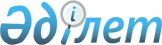 Об утверждении Правил совершения, банком или банковским холдингом сделок с собственными облигациями и облигациями, выпущенными дочерними организациями данного банка или банковского холдинга, обязательства по которым гарантированы банком или банковским холдингомПостановление Правления Национального Банка Республики Казахстан от 24 февраля 2012 года № 62. Зарегистрировано в Министерстве юстиции 2 апреля 2012 года № 7507.
      Сноска. В заголовок внесено изменение на государственном языке, текст на русском языке не меняется в соответствии с постановлением Правления Национального Банка РК от 28.01.2017 № 23 (вводится в действие со дня его первого официального опубликования).
      В соответствии с Законом Республики Казахстан от 31 августа 1995 года "О банках и банковской деятельности в Республике Казахстан" Правление Национального Банка Республики Казахстан ПОСТАНОВЛЯЕТ:
      1. Утвердить прилагаемые Правила совершения банком или банковским холдингом сделок с собственными облигациями и облигациями, выпущенными дочерними организациями данного банка или банковского холдинга, обязательства по которым гарантированы банком или банковским холдингом.
      Сноска. В пункт 1 внесено изменение на государственном языке, текст на русском языке не меняется в соответствии с постановлением Правления Национального Банка РК от 28.01.2017 № 23 (вводится в действие со дня его первого официального опубликования).


      2. Признать утратившим силу постановление Правления Агентства Республики Казахстан по регулированию и надзору финансового рынка и финансовых организаций от 29 декабря 2008 года № 234 "Об утверждении Правил совершения сделок с собственными облигациями банка и облигациями, выпущенными дочерними организациями данного банка, обязательства по которым гарантированы банком" (зарегистрированное в Реестре государственной регистрации нормативных правовых актов под № 5537).
      3. Настоящее постановление вводится в действие по истечении десяти календарных дней после дня первого официального опубликования. Правила
совершения банком или банковским холдингом сделок с собственными облигациями и облигациями, выпущенными дочерними
организациями данного банка или банковского холдинга, обязательства по которым гарантированы банком или банковским
холдингом
      Сноска. В заголовок внесено изменение на государственном языке, текст на русском языке не меняется в соответствии с постановлением Правления Национального Банка РК от 28.01.2017 № 23 (вводится в действие со дня его первого официального опубликования).
      Настоящие Правила разработаны в соответствии с Законом Республики Казахстан от 31 августа 1995 года "О банках и банковской деятельности в Республике Казахстан" (далее - Закон) и определяют порядок совершения банком или банковским холдингом сделок с собственными облигациями и облигациями, выпущенными дочерними организациями данного банка или банковского холдинга, обязательства по которым гарантированы банком или банковским холдингом.
      Сноска. В преамбулу внесено изменение на государственном языке, текст на русском языке не меняется в соответствии с постановлением Правления Национального Банка РК от 28.01.2017 № 23 (вводится в действие со дня его первого официального опубликования).


      1. Решение о совершении банком или банковским холдингом сделок с собственными облигациями и облигациями, выпущенными дочерними организациями данного банка или банковского холдинга, обязательства по которым гарантированы банком или банковским холдингом, принимается советом директоров банка или банковского холдинга (или наблюдательным советом в случае создания банковского холдинга в организационно-правовой форме товарищества с ограниченной ответственностью) в соответствии с внутренними документами. В решении указывается цена и объем приобретения облигаций.
      Сноска. В пункт 1 внесено изменение на государственном языке, текст на русском языке не меняется в соответствии с постановлением Правления Национального Банка РК от 28.01.2017 № 23 (вводится в действие со дня его первого официального опубликования).


      2. К решению совета директоров банка прилагается заключение подразделения по управлению рисками, в котором указывается оценка позиции банка по риску потери ликвидности и процентному риску после приобретения облигаций, а также соблюдение других требований внутренней политики и процедур, утвержденных советом директоров банка.
      3. К решению совета директоров банковского холдинга (или наблюдательного совета в случае создания банковского холдинга в организационно-правовой форме товарищества с ограниченной ответственностью) прилагается заключение подразделения по управлению рисками, в котором указывается оценка позиции банковского холдинга по риску, связанному с инвестициями, а также влияние произведенных инвестиций на соблюдение банковским конгломератом пруденциальных нормативов, предусмотренных пунктом 3 статьи 42 Закона.
      4. Сделки по приобретению облигаций осуществляются по справедливой рыночной цене, сложившейся на дату приобретения облигаций.
      Сноска. Пункт 4 в редакции постановления Правления Национального Банка РК от 25.02.2013 № 69 (вводится в действие по истечении десяти календарных дней после дня его первого официального опубликования).


      5. Информация о приобретенных банком или банковским холдингом собственных облигациях и облигациях дочерних организаций данного банка или банковского холдинга, обязательства по которым гарантированы банком или банковским холдингом (далее – информация) составляется на бумажном носителе по форме, установленной внутренними документами банка или банковского холдинга, подписывается первым руководителем банка или банковского холдинга или лицом, уполномоченным на подписание информации, главным бухгалтером банка или банковского холдинга и хранится в банке или банковском холдинге в течение 5 (пяти) лет со дня составления данной информации.
      Сноска. Пункт 5 в редакции постановления Правления Национального Банка РК от 27.08.2018 № 195 (вводится в действие по истечении двадцати одного календарного дня после дня его первого официального опубликования).

      6. Исключен постановлением Правления Национального Банка РК от 28.01.2017 № 23 (вводится в действие со дня его первого официального опубликования).

      


					© 2012. РГП на ПХВ «Институт законодательства и правовой информации Республики Казахстан» Министерства юстиции Республики Казахстан
				
Председатель
Национального Банка
Г. МарченкоУтверждены
постановлением Правления
Национального Банка
Республики Казахстан
от 24 февраля 2012 года № 62